Содействие самозанятости граждан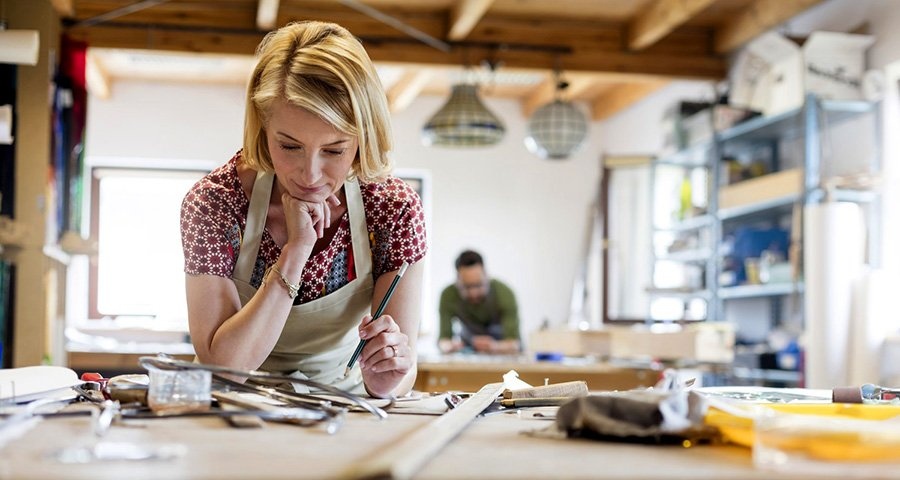 Всегда очень важно чувствовать уверенность в своих силах и использовать все шансы для обретения финансовой стабильности и независимости, для реализации всех своих ресурсов и возможностей. Биржа труда предоставляет гражданам реальную возможность применить знания, опыт и деловые качества для организации собственного дела. Для этого службой занятости проводится определенная работа по стимулированию самозанятости безработных граждан.Для желающих открыть свой бизнес организовано прохождение психологического тестирования, направленного на выявление способностей и готовности к осуществлению предпринимательской деятельности.Специалисты помогают гражданам в определении приоритетных направлений организации собственного дела, важных для развития социально-экономической инфраструктуры муниципальных образований, при необходимости направляют безработных граждан на обучение основам предпринимательства в организации муниципальной инфраструктуры поддержки малого и среднего предпринимательства Ленинградской области, оказывают содействие в разработке и экспертизе бизнес-планов.Безработные граждане, подготовившие бизнес-планы, могут претендовать на получение единовременной финансовой помощи при государственной регистрации в качестве юридического лица, индивидуального предпринимателя, крестьянского (фермерского) хозяйства или при постановке на учет физического лица в качестве налогоплательщика налога на профессиональный доход.В соответствии с действующими нормативно-правовыми документами с 1 января 2022 года финансовая помощь при государственной регистрации безработным гражданам предусмотрена:при государственной регистрации в качестве юридического лица - 100000 рублей;при государственной регистрации индивидуального предпринимателя либо крестьянского (фермерского) хозяйства гражданам - 70000 рублей;при постановке на учет физического лица в качестве налогоплательщика налога на профессиональный доход - 50000 рублей.Консультацию можно получить в филиалах Государственного казенного учреждения «Центр занятости населения Ленинградской области».